UNIVERSIDAD NACIONAL DE ITAPÚA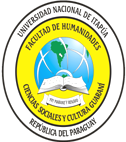 FACULTAD DE HUMANIDADES, CIENCIAS SOCIALES Y CULTURA GUARANÍDoctorado en EducaciónSOLICITUD DE INSCRIPCIÓNEncarnación,….. de……………… de 201.-Datos personales:Nombres y Apellidos: ________________________________________________________Cédula de Identidad: _________________________________________________________Lugar y Fecha de Nacimiento: _________________________________________________Teléfono: ________________________________ Celular: ___________________________Email: ____________________________________________________________________Dirección de Domicilio: ______________________________________________________Alguna Discapacidad:     Sí                   NoSi indicó que sí en la anterior, por favor describir la discapacidad_________________________Estudios RealizadosTítulo de Posgrado obtenido de Maestría en cualquier área de la Educación.Institución que otorgó: _______________________________________________________________Año de egreso: _____________________________________________________________________Datos Profesionales:Institución a la que pertenece: _________________________________________________________Nivel Educativo en el que se desempeña como docente: _____________________________________Años de experiencia como docente: ____________________________________________________Líneas de Investigación:Elección de las líneas de investigación que desarrollará en el Doctorado:Políticas y Gestión en Educación. Teorías de Educación. Entornos Tecnológicos de Enseñanza – Aprendizaje. Filosofía y Antropología Educacional. Documentos presentados y requisitos:Experiencia suficiente en el campo de la docencia y de la investigación y Disponibilidad de tiempo, que le permitan asistir a clases y realizar trabajos académicos y de investigación.Fotocopia de Cédula de Identidad Civil dos (2) autenticada por escribaníaCertificado de Nacimiento OriginalCertificado de Matrimonio Original (en casa de estar casado)Dos (2) fotos Tipo Carné actualizadasFotocopia autenticada por escribanía de Título Universitario de Maestría Legalizado por el MECFotocopia autenticada por escribanía del Certificado de Estudios de la MaestríaCurriculum Vitae ResumidoManifiesto mi conformidad con los reglamentos y condiciones establecidos para el Programa de Posgrado de Doctorado en Educación.				                          ________________________                                                                                                             	FirmaMaestría en Educación Otro: _________________________________